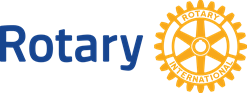 ROTARY INTERNATIONAL DISTRICT 5770Global Grant ScholarshipCANDIDATE ApplicationThis application may be used by clubs and districts to select global grant scholarship candidates. Scholar candidates should complete all sections of the application and return it to the sponsoring Rotary club or district.APPLICANT INFORMATIONPERSONAL INFORMATIONCONTACT INFORMATIONLANGUAGE SKILLSList all the languages you speak, including your native language:EMERGENCY CONTACT INFORMATIONPRIOR EDUCATIONList the two educational institutions you have most recently attended.Most recently attended:Previously attended:SUMMARY AND OBJECTIVESIn 2-3 short sentences, tell us your objectives for this scholarship (program of study/degree sought, Rotary area of focus, etc.).In 200 words or less, please summarize your qualifications to receive this scholarship. (volunteer/work/academic experience, philosophy and perspective, etc.)AREAS OF FOCUSWhat is your area of focus?Which goals of your selected area of focus will your scholarship activities support? Refer to the Areas of Focus Policy Statements for more information.How will you meet these goals?SCHOLARSHIP INFORMATIONProvide the following information about the academic program you plan to attend:List the classes you plan to take and provide any relevant links to information about the program.  Explain how the program and courses align with Rotary's goals in the selected area of focus and your future career plans.How does your previous and current educational, professional, and/or volunteer experience align with Rotary's goals in the selected area of focus (500 words or less)?What are your professional and/or academic plans immediately after the scholarship period (500 words or less)?How do your long-term professional goals align with Rotary's goals in the selected area of focus (500 words or less)?REQUIRED DOCUMENTSWhere applicable below, please use the forms provided ROTARY CLUB ENDORSEMENT  BUDGET:  Please submit as detailed a budget as possible of your expected expenses for your scholarship period, such as tuition and other required fees, books, academic supplies, travel to your study location at the commencement and end of your scholarship period, accommodations and food.  Please also include details of any other scholarships and/or other sources of funding of which you are aware.RECOMMENDATION FORMS (2): Forms should accompany the application, or be sent directly to District 5770 Scholarships Chair*.  If possible, one of the recommendations should be from an employer, and one from an academic instructor.LANGUAGE ABILITY FORM: Form should accompany the application, or be sent directly to District 5770 Scholarships Chair*.  REQUIRED ONLY IF LANGUAGE IN STUDY COUNTRY IS DIFFFERENT THAN YOUR NATIVE LANGUAGE.APPLICANT CERTIFICATIONTRANSCRIPTS: Your most recent academic transcripts.  They should accompany the application or be sent to District 5770 Scholarships Chair*.OPTIONAL: If you are comfortable doing so, please include a recent photograph; it will be helpful for recognition purposes at the interviews.*District 5770 Rotary Foundation Scholarships Chair:Dr. Joe Foote432 Chautauqua Ave.Norman, OK 73069joefoote@icloud.comNOTE: The Chair must receive your application and all required documents no later than March 15, 2024, in either electronic or hard copy.  Incomplete applications and applications received after this date will not be considered.IF SELECTED, the Rotary Foundation Global Grant Scholar-Elect will also be required to complete the District 5770 Scholarship Agreement.First name:Family name:Family name:Citizenship:Date of birth:  Date of birth:  Email address:Email address:Email address:Email address:Street address or P.O. Box:Street address or P.O. Box:Street address or P.O. Box:Street address or P.O. Box:Street address or P.O. Box:Street address or P.O. Box:Street address or P.O. Box:City:Postal code:Postal code:Postal code:Country:Country:Primary telephone:Primary telephone:Primary telephone:Primary telephone:Primary telephone:Secondary telephone:Secondary telephone:Secondary telephone:Secondary telephone:Secondary telephone:Secondary telephone:LanguageWritten ProficiencySpoken ProficiencyFirst name:First name:First name:Family name:Family name:Family name:Family name:Family name:Relationship:Relationship:Relationship:Relationship:Email address:Email address:Email address:Email address:Email address:Email address:Street address or P.O. Box:Street address or P.O. Box:Street address or P.O. Box:Street address or P.O. Box:Street address or P.O. Box:Street address or P.O. Box:Street address or P.O. Box:Street address or P.O. Box:Street address or P.O. Box:City:Postal code:Postal code:Postal code:Postal code:Country:Country:Primary telephone:Primary telephone:Primary telephone:Primary telephone:Primary telephone:Primary telephone:Primary telephone:Secondary telephone:Secondary telephone:Secondary telephone:Secondary telephone:Secondary telephone:Secondary telephone:Secondary telephone:Secondary telephone:Name of institution:Name of institution:Name of institution:Name of institution:Degree received:Degree received:Degree received:Place of study:Place of study:Field of study:Field of study:GPA:Name of institution:Name of institution:Name of institution:Name of institution:Degree received:Degree received:Degree received:Place of study:Place of study:Field of study:Field of study:GPA:Peace and Conflict Prevention/ResolutionDisease Prevention and TreatmentWater and SanitationMaternal and Child HealthBasic Education and LiteracyEconomic and Community DevelopmentSupporting the Environment Name of institution:Name of institution:Name of institution:Name of institution:City:Language of instruction:Language of instruction:Language of instruction:Language of instruction:Language of instruction:Language of instruction:Website:Website:Academic program:Academic program:Academic program:Academic program start date:Academic program start date:Academic program start date:Academic program start date:Academic program start date:Academic program start date:Academic program start date:Academic program start date:Academic program end date:Academic program end date:Academic program end date:Academic program end date:Academic program end date:Academic program end date:Academic program end date:Planned departure date:Planned departure date:Planned departure date:Planned departure date:Planned departure date:Planned return date:Planned return date:Planned return date:Planned return date: